					Trinidad, Santa Bárbara,  16  de  Abril de 2015                Asunto: SOLICITUD DE COTIZACIÓN: OBRAS CIVILESCOMPARACION DE PRECIOS No. CP-CRA-01-20151.	DATOS GENERALES1.1	El Gobierno de Honduras ha recibido de la Asociación Internacional de Fomento (AIF/Banco Mundial) el Crédito (Cr-5289-HN), para financiar parte del Proyecto de Infraestructura Rural, ejecutado por el Fondo Hondureño de Inversión Social (FHIS), adscrito al Instituto de Desarrollo Comunitario, Agua y Saneamiento (IDECOAS) y pretende utilizar parte de estos recursos para financiar los pagos referentes a la Construcción de las Obras Civiles: Medidas de Remediación Ambiental Rehabilitación Caminos Rurales de Cinco (5) Tramos en la Mancomunidad CRA, Departamento de Santa Bárbara Éste proceso incluye los tramos siguientes: Caminos Concepción del Norte - Suyapa, Municipio de Concepción del Norte; Tramo El Amatillo – Cuchilla Alta – La Finca, Municipio de Concepción del Norte; tramo "Campo Alegre-La Bacadilla- Bella Vista-Piletas", del Municipio de San Marcos, San Antonio de Majada-Las Flores, Municipio de Petoa; Mezcalitos-San Antonio de Majada, Municipio de Petoa; Pav 20 – San Francisco – El Pinabete – El Carmen, Municipio de Trinidad; Departamento de Santa Bárbara. Código 105279, conforme los alcances y especificaciones técnicas establecidas en el Anexo I.1.2	La Mancomunidad CONSEJO REGIONAL AMBIENTAL (CRA), en el marco del Proyecto de Infraestructura Rural (PIR), en adelante denominado el Contratante, invita a las Empresas/Sociedades legalmente constituidas, en adelante denominadas el Oferente, a presentar  ofertas para la ejecución de la (s) obra (s)/servicio (s), el contrato que resulte de este proceso se firmará bajo la modalidad de Precio Unitario Fijo, el mismo podrá ser por una cantidad total o por lote según sea el caso, este proceso se rige por las normas de Contrataciones con Créditos de la AIF, en adelante denominado Comparación de Precios.1.3 La oferta deberá ser presentada en un solo sobre cerrado a más tardar a las 2:00 p.m, del día Miercoles 06 de Mayo del año 2015, en la dirección Barrio El Centro media cuadra abajo de Lós  Juzgado de Paz, Municipio de Trinidad, Departamento de Santa Bárbara,  Telefonos (504 ) 2657-1175 /1004 Fijo (504) 26086118 E-mail: consejoregionalambiental2000@yahoo.com . 1.4	Si el Contratista envía su oferta por Correos de Honduras o en mano, deberá hacerlo en un solo sobre, debidamente cerrado y con la siguiente descripción: Mancomunidad Consejo Regional Ambiental (CRA);Dirección: Barrio El Centro media cuadra abajo de Lós  Juzgado de Paz, Municipio de Trinidad, Departamento de Santa Bárbara.Proyecto: Proyecto de Infraestructura Rural (PIR)Nombre del proceso: Medidas de Remediación Ambiental Rehabilitación Caminos Rurales de Cinco (5) Tramos en la Mancomunidad CRA, Departamento de Santa Bárbara Éste proceso incluye los tramos siguientes: Caminos Concepción del Norte - Suyapa, Municipio de Concepción del Norte; Tramo El Amatillo – Cuchilla Alta – La Finca, Municipio de Concepción del Norte; tramo "Campo Alegre-La Bacadilla- Bella Vista-Piletas", del Municipio de San Marcos, San Antonio de Majada-Las Flores, Municipio de Petoa; Mezcalitos-San Antonio de Majada, Municipio de Petoa; Pav 20 – San Francisco – El Pinabete – El Carmen, Municipio de Trinidad; Departamento de Santa Bárbara. Código 105279Comparación de Precios Nº: CP-CRA-01-20151.5	Este documento de Comparación de Precios incluye: Proyecto(s) Básico(s) Detallado(s), Diseño Técnico, Anexos I y II, el borrador del Contrato (Modelo “J”) y los Modelos de “A” a  “I”. 2.	FRAUDE Y CORRUPCION2.1	El Banco exige que todos los Prestatarios (incluidos los beneficiarios de préstamos concedidos por el Banco), así como los Licitantes, proveedores, contratistas y sus agentes (hayan sido declarados o no), el personal, los subcontratistas, proveedores de servicios o proveedores de insumos que participen en proyectos financiados por el Banco, observen las más estrictas normas de ética durante el proceso de licitación y de ejecución de dichos contratos. Para dar cumplimiento a esta política, el Banco:(a)	define, para efectos de esta disposición, las siguientes expresiones: “práctica corrupta” significa el ofrecimiento, suministro, aceptación o solicitud, directa o indirectamente, de cualquier cosa de valor con el fin de influir impropiamente en la actuación de otra persona; “práctica fraudulenta” significa cualquiera actuación u omisión, incluyendo una tergiversación de los hechos que, astuta o descuidadamente, desorienta o intenta desorientar a otra persona con el fin de obtener un beneficio financiero o de otra índole, o para evitar una obligación;“práctica de colusión” significa un arreglo de dos o más personas diseñado para lograr un propósito impropio, incluyendo influenciar impropiamente las acciones de otra persona;“práctica coercitiva” significa el daño o amenazas para dañar, directa o indirectamente, a cualquiera persona, o las propiedades de una persona, para influenciar impropiamente sus actuaciones. “práctica de obstrucción” significa(aa)  la destrucción, falsificación, alteración o escondimiento deliberados de evidencia material relativa a una investigación o brindar testimonios falsos a los investigadores para impedir materialmente una investigación por parte del Banco, de alegaciones de prácticas corruptas, fraudulentas, coercitivas  o de colusión; y/o la amenaza, persecución o intimidación de cualquier persona para evitar que pueda revelar lo que conoce sobre asuntos relevantes a la investigación o lleve a cabo la investigación,  o  (bb) las actuaciones dirigidas a impedir materialmente el ejercicio de los derechos del Banco a inspeccionar y auditar de conformidad con la Subcláusula 3.2 abajo.(b)	rechazará toda propuesta de adjudicación si determina que el licitante seleccionado para dicha adjudicación ha participado, directa o a través de un agente, en prácticas corruptas, fraudulentas, de colusión, coercitivas o de obstrucción para competir por el Contrato de que se trate;(c)	anulará la porción del préstamo asignada a un contrato si en cualquier momento determina que los representantes del Prestatario o de un beneficiario del préstamo han participado en prácticas corruptas, fraudulentas, de colusión, coercitivas o de obstrucción durante el proceso de contrataciones o la ejecución de dicho contrato, sin que el Prestatario haya adoptado medidas oportunas y apropiadas que el Banco considere satisfactorias para corregir la situación, dirigidas a dichas prácticas cuando éstas ocurran; (d)	sancionará a una firma o persona, en cualquier momento, de conformidad con el régimen de sanciones del Bancoa, incluyendo declarar dicha firma o persona inelegible públicamente, en forma indefinida o durante un período determinado para: i) que se le adjudique un contrato financiado por el Banco y ii) que se le nomineb subcontratista, consultor, fabricante o proveedor de productos o servicios de una firma que de lo contrario sería elegible para que se le adjudicara un contrato financiado por el Banco; y(e)	tendrá el derecho a exigir que, en los documentos de licitación y en los contratos financiados con un préstamo del Banco, se incluya una disposición que exija que los proveedores y contratistas deben permitir al Banco revisar las cuentas y archivos relacionados con el cumplimiento del contrato y someterlos a una verificación por auditores designados por el Banco.Para dar cumplimiento a esta Política, los licitantes deben permitir al Banco revisar las cuentas y archivos relacionados con el proceso de licitación y con el cumplimiento del contrato y someterlos a una verificación por auditores designados por el Banco.2.2	Para dar cumplimiento a esta Política, los licitantes deben permitir al Banco revisar las cuentas y archivos relacionados con el proceso de licitación y con el cumplimiento del contrato y someterlos a una verificación por auditores designados por el Banco.2.3	Además, los Licitantes deberán tener presente las provisiones establecidas en la Subcláusula 14 del Contrato (Modelo H).3.	OBJETO DEL CONTRATO:3.1 	Ejecución de la(s) obra(s): Construcción de Medidas de Remediación Ambiental Rehabilitación Caminos Rurales de Cinco (5) Tramos en la Mancomunidad CRA, Departamento de Santa Bárbara Éste proceso incluye los tramos siguientes: Caminos Concepción del Norte - Suyapa, Municipio de Concepción del Norte; Tramo El Amatillo – Cuchilla Alta – La Finca, Municipio de Concepción del Norte; tramo "Campo Alegre-La Bacadilla- Bella Vista-Piletas", del Municipio de San Marcos, San Antonio de Majada-Las Flores, Municipio de Petoa; Mezcalitos-San Antonio de Majada, Municipio de Petoa; Pav 20 – San Francisco – El Pinabete – El Carmen, Municipio de Trinidad; Departamento de Santa Bárbara. Código 105279, de acuerdo con lo(s) proyecto(s) básico(s) completo(s) que figuran en el Anexo II y del Contrato.3.2 	Plazo de Ejecución: Noventa (90) días, a partir de la fecha de recepción por parte del oferente de la firma del Contrato.3.3 	Sitio de la(s) obra(s): Ver Anexo II.3.4 	Período de Validez de la Oferta: 60 (sesenta) días calendarios a partir de la fecha límite de recepción de la oferta por parte del contratante.Visita al sitio de la obra: Se recomienda al oferente que visite y examine el sitio en que se instalará la obra y sus alrededores y obtenga por sí mismo, bajo su propia responsabilidad, toda la información que pueda necesitar para preparar la oferta y celebrar un contrato para la construcción de la Obra.  El costo de la visita al sitio de la Obra correrá por cuenta del Licitante.Aclaraciones: Podrán pedirse aclaraciones a más tardar siete (07) días antes de la fecha de presentación de las propuestas, es decir, hasta el día Miércoles 29 de Abril del 2015 del año en curso al correo electrónico consejoregionalambiental2000@yahoo.com, Teléfonos  (504 ) 2657-1175 /1004 Fijo (504) 26086118.4.	CRITERIOS DE CALIFICACION	El oferente deberá demostrar que cumple con los siguientes criterios de calificación:4.1	Contar con activos líquidos y/o disponibilidad de crédito libres de otros compromisos contractuales y excluyendo cualquier pago anticipado que pudiera reabrir bajo el contrato por un monto superior a Trescientos Setenta Mil Lempiras Exactos (L. 370,000.00)Un total del valor monetario ejecutado de Dos Millones Doscientos Mil Lempiras Exactos                                (L. 2,200,000.00) de sus contratos acumulados de los últimos tres años.Haber ejecutado y concluido como contratista principal al menos 03 (tres) obras de naturaleza y complejidad técnicas similares                                                                               5.	OFERTA COMPLETA:5.1	Se considerará que la oferta está completa si presenta el 100% de las cantidades para cada lote, cuando el requerimiento sea por lote. Y del 100% de todos los lotes cuando el requerimiento sea total. El incumplimiento a esta cláusula será motivo de rechazo de la oferta.5.2	 La Oferta deberá ser presentada por el Oferente, en los modelos-estándar, a continuación presentados:a)	Modelo A – Carta de Presentación de ;b)	Modelo B – Lista de los contratos ejecutados;c)	Modelo C – Lista de los servicios ejecutados por el responsable técnico;d)	Modelo D – Lista de los equipos disponibles;e)	Modelo E – Hoja de Calendario de Actividades físico-financiero (Para contrato de Suma Global).f)	Modelo F – Hoja de Lista de Cantidades (Para contrato de Precio Unitario Fijo)6.	MONEDA DE LA OFERTA6.1	Los precios serán cotizados enteramente en la moneda nacional Lempiras.7.	PRECIO DE LA OFERTA7.1	El precio de la oferta es FIJO y no ajustable. Los costos y precios cotizados por el Contratista deberán permanecer fijos por la duración del Contrato y no deberán estar sujetos a ningún ajuste bajo ninguna circunstancia.El contratista deberá llenar los costos y los precios para todos los rubros de las Obras descritas en los Diseños y Especificaciones enumerados en la Lista de Cantidades.  Los ítems en los que no aparezca un costo o precio de parte del contratista no serán remunerados por el contratante al ser ejecutados, y se deberán considerar cubiertos por los otros costos y precios en la Lista de Cantidades.El precio ofertado deberá cubrir todos los gastos relacionados con la ejecución del Contrato incluidos los impuestos, materiales, mano de obra, seguridad social, seguros y tasas fiscales basados en la legislación vigente.8.	EVALUACIÓN DE LAS OFERTAS8.1	El Contratante evaluará las ofertas de la siguiente manera:(a)	si la oferta está debidamente firmada;si la oferta se ajusta a los alcances y especificaciones técnicas indicadas en la Comparación de Precio.8.2	Para propósitos de esta Cláusula, una oferta será considerada sustancialmente adecuada a este Documento de Comparación de Precio si cumple con todos los términos, condiciones y especificaciones aquí contenidas, sin excepción o desviación material. Excepción o desviación material es el que afecta el objeto del contrato, la calidad o los resultados de las obras, o que limita de modo sustancial los términos de este Documento de Comparación de Precio, los derechos del Contratante o las obligaciones del Oferente, y cuya rectificación pudiera perjudicar la posición competitiva de otros Oferentes que hayan presentado ofertas sustancialmente adecuadas.8.3	Será(n) declarado(s) ganador(es) el (los) oferentes calificado(s) de acuerdo con los criterios de calificación que presente(n) su oferta completa, técnicamente correcta y sustancialmente adecuada y que ofrezca(n) el precio más bajo.9.	FIRMA DEL CONTRATO:9.1	El Contratante notificará al (los) Oferente(s) declarado(s) seleccionado(s), por medio electrónico o carta – (Modelo I).9.2	El Oferente deberá presentar la Garantía Bancaria de Cumplimiento del Contrato (Modelo G) en un plazo máximo de 10 (diez) días a partir de la fecha de la Notificación de Aceptación, la que ascenderá a un diez por ciento (10%) del valor del contrato, válido 30 (treinta) días después de la vigencia del contrato. OEl Oferente deberá presentar la Fianza de Cumplimiento del Contrato emitido por una compañía aseguradora (Modelo H), en un plazo máximo de 10 (diez) días a partir de la fecha de la Notificación de Aceptación, la que ascenderá a un porcentaje no menor al 30% del valor de la oferta válida 12 (doce) meses después de la vigencia del contrato.El Oferente deberá, como condición para la firma del contrato, presentar los siguientes documentos, en su plazo de validez:Solvencia municipal.Constancia de Solvencia emitida por la Dirección Ejecutiva de Ingresos (DEI) .Permiso de Operación vigente del domicilio de la Empresa.Constancia de inscripción y solvencia en el Instituto Hondureño de Seguridad Social (IHSS). Escritura pública de Constitución de la Empresa/Sociedad debidamente inscrita en el Registro Público de la Propiedad Inmueble y Mercantil competente.Poder del representante de la Empresa.Declaración Jurada de  no estar comprendido en ninguno de los casos mencionados en los artículos 15 y 16 de la Ley de Contratación del Estado.“Constancia” emitida por la Fiscalía Contra el Crimen Organizado a través de la Unidad de Lavado de Activos de cada uno de los socios que conforman la sociedad mercantil,  que no tienen ningún tipo de denuncia por actos relacionados al Crimen Organizado o lavado de activos.Constancia de inscripción  en la Oficina Normativa de Compras y Adquisiciones del Estado (ONCAE)PUBLICIDADEl contratante publicará la convocatoria, cualquier aclaración o modificación y la adjudicación en el sitio de Internet único del país: www.honducompras.gob.hn ____________________________________________________Edwin Alexander Peña MateoPresidente de la Mancomunidad.ANEXO ILista de CantidadesANEXO IICroquis de Ubicación, Planos y Especificaciones Técnicas se encuentran en los archivos adjuntos al presente documento.MODELO A(En papel con el logotipo de la Empresa)CARTA DE PRESENTACION DE LA OFERTAA: [Nombre del CONTRATANTE]Dirección: [indicar]Ref.: Oferta para  la ejecución de la obra de: [descripción de la Obra]Cotización de Precio Nº ____________ Lote No ____________Estimados Señores:1.	Habiendo revisado las Condiciones del Contrato, Proyecto(s) Básico(s) Detallado(s) (con sus Especificaciones técnica, Diseños) y Lista de Cantidades, para la ejecución de la(s) Obra(s)/servicio(s) citada(s), nosotros, los abajo firmantes, proponemos ejecutar y concluir la(s) referida(s) Obra(s)/servicio(s) de acuerdo con las Condiciones del Contrato, Proyecto(s) Básico(s) Detallado(s) (conteniendo las Especificaciones, Diseños) y Lista de Cantidades por el valor de [insertar la cantidad en número y letras ]. 2	Si nuestra propuesta es aceptada, nos comprometemos a iniciar la(s) obra(s)/servicio(s) a partir de la fecha de la Notificación de Aceptación y de la firma del Contrato y a entregar la(s) obra(s)/servicio(s) _____ [insertar el número de días] o a más tardar ___________[insertar la fecha].3	Si nuestra oferta es aceptada entregaremos una Garantía Bancaria (Modelo G) de Cumplimiento del Contrato, la que ascenderá a un diez por ciento (10%) del valor del contrato, válido 30 (treinta) días después de la vigencia del contrato, en un período no mayor a diez (10) días después de firmado el contrato. [al recibir la notificación de que nuestra oferta fue la vencedora.]ó (escoger)Si nuestra oferta es aceptada entregaremos una Fianza (Modelo H) de Cumplimiento del Contrato la que ascenderá a un porcentaje no menor al 30% del valor de la oferta válida 12 (doce) meses después de la vigencia del contrato, en un período no mayor a diez (10) días después de firmado el contrato [al recibir la notificación de que nuestra oferta fue la vencedora.]4.	Acordamos mantener esta oferta válida por el plazo de [insertar el plazo en número y letras] días calendarios a partir de la fecha límite para la presentación de la oferta, según lo establecido en la Cláusula 3.4del Formulario estándar de Comparación de Precio.5.	La presente oferta constituirá un compromiso de cumplimiento por cada parte y entre las Partes a la firma del Contrato.Fecha: ___ de __________ del _______.Firma:___________________________[En la calidad de ________________________ debidamente autorizado a firmar la oferta].MODELO BLISTA DE LOS CONTRATOS EJECUTADOS POR EL OFERENTENotas: El Oferente podrá presentar, caso necesario, otros documentos y relacionarlos.(1)	Indicar el número del contrato.(2) 	Indicar el nombre de la Institución contratante (dirección para contacto).(3)	Indicar el nombre del contrato.(4) 	Día/mes/año (inicio y conclusión de la obra).(5) 	Institución donde está suscrita/registrada la(s) obra(s) similar(es).(6) 	Indicar el valor y la moneda del contrato.MODELO CLISTA DE LOS SERVICIOS A CARGO DEL RESPONSABLE TÉCNICONotas:(1)	Indicar el número del contrato.(2)	Hacer una breve descripción del tipo y porte de la obra supervisada (cuantitativos).(3)	Institución donde está suscrita/registrada la(s) obra(s) similar(es).Compromiso del(os) Responsable(s) Técnico(s):Me comprometo a asumir como Responsable(s) Técnico(s) de la(s) Obra(s), esta Obra y/o  Lote arriba identificado.MODELO DLISTA DE EQUIPOS DISPONIBLES (*)(*) – Listar las máquinas y equipos disponibles que utilizará en la obra, e indicar si los mismos son propios, alquilados u otros.MODELO ECRONOGRAMA DE ACTIVIDADES (FÍSICO-FINANCIERO) DE LA OBRAEl Oferente deberá presentar el Cronograma de ejecución indicado en las columnas, y el porcentaje de cada actividad prevista para cada quincena. MODELO FLISTA DE CANTIDADES (PRESUPUESTO) DE LA OBRAMODELO GGARANTIA BANCARIA DE CUMPLIMIENTO DE CONTRATO(Incondicional y en este formato)A:	[nombre y dirección del CONTRATANTE]	 [Indique el Nombre del Banco, y la dirección de la sucursal que emite la garantía]Beneficiario:  [indique el nombre y la dirección del CONTRATANTE]Fecha:  [indique la fecha]GARANTIA DE CUMPLIMIENTO No.  [indique el número de la Garantía de Cumplimiento]Se nos ha informado que [indique el nombre del Contratista] (en adelante denominado “el Contratista”) ha sido seleccionado para celebrar Contrato con su entidad para la ejecución de [indique el nombre del Contrato y una breve descripción de las Obras] en adelante “el Contrato”).Así mismo, entendemos que, de acuerdo con las condiciones del Contrato, se requiere una Garantía de Cumplimiento. A solicitud del Contratista, nosotros [indique el nombre del Banco] por este medio nos obligamos irrevocablemente a pagar a su entidad una suma o sumas, que no exceda(n) un monto total de [indique la cifra en números] [indique la cifra en palabras],la cual será pagada por nosotros en los tipos y proporciones de monedas en las cuales el Contrato ha de ser pagado, al recibo en nuestras oficinas de su primera solicitud por escrito, acompañada de una comunicación escrita que declare que el Contratista está incurriendo en violación de sus obligaciones contraídas bajo las condiciones del Contrato sin que su entidad tenga que sustentar su demanda o la suma reclamada en ese sentido.Esta Garantía expirará a los 28 días después de la fecha de emisión del Certificado de recepción de las Obras, calculados sobre la base de una copia de dicho Certificado que nos será proporcionado, o en el [indicar el día] día del [indicar el mes] mes del [indicar el año], lo que ocurra primero. Consecuentemente, cualquier solicitud de pago bajo esta Garantía deberá recibirse en esta institución en o antes de esta fecha. Esta Garantía está sujeta a las Reglas uniformes de la CCI relativas a las garantías pagaderas contra primera solicitud  (Uniform Rules for Demand Guarantees), Publicación del CCI No. 458. (ICC, por sus siglas en inglés)[Firma(s) del (los) representante(s) autorizado(s) del banco]MODELO HFIANZA DE CUMPLIMIENTO DE CONTRATO(en este formato)A:	[nombre y dirección del CONTRATANTE]	 [Indique el Nombre de la Aseguradora, y la dirección de la sucursal que emite la garantía]Beneficiario:  [indique el nombre y la dirección del CONTRATANTE]Fecha:  [indique la fecha]FIANZA DE CUMPLIMIENTO No.  [indique el número de la Garantía de Cumplimiento]Se nos ha informado que [indique el nombre del Contratista] (en adelante denominado “el Contratista”) ha sido seleccionado para celebrar Contrato con su entidad para la ejecución de [indique el nombre del Contrato y una breve descripción de las Obras] en adelante “el Contrato”).Así mismo, entendemos que, de acuerdo con las condiciones del Contrato, se requiere una Garantía de Cumplimiento. A solicitud del Contratista, nosotros [indique el nombre de la aseguradora] por este medio nos obligamos irrevocablemente a pagar a su entidad una suma o sumas, que no exceda(n) un monto total de [indique la cifra en números] [indique la cifra en palabras],la cual será pagada por nosotros en los tipos y proporciones de monedas en las cuales el Contrato ha de ser pagado, al recibo en nuestras oficinas de su primera solicitud por escrito, acompañada de una comunicación escrita que declare que el Contratista está incurriendo en violación de sus obligaciones contraídas bajo las condiciones del Contrato sin que su entidad tenga que sustentar su demanda o la suma reclamada en ese sentido.Esta Garantía expirará a los 365 días después de la fecha de emisión del Certificado de recepción de las Obras, calculados sobre la base de una copia de dicho Certificado que nos será proporcionado, o en el [indicar el día] día del [indicar el mes] mes del [indicar el año], lo que ocurra primero. Consecuentemente, cualquier solicitud de pago bajo esta Garantía deberá recibirse en esta institución en o antes de esta fecha. Esta Garantía está sujeta a las Reglas uniformes de la CCI relativas a las garantías pagaderas contra primera solicitud  (Uniform Rules for Demand Guarantees), Publicación del CCI No. 458. (ICC, por sus siglas en inglés)[Firma(s) del (los) representante(s) autorizado(s) del banco]MODELO I	 NOTIFICACIÓN DE ACEPTACIONLugar y fecha  A:[indicar el nombre y dirección del Oferente Seleccionado]Estimados Señores:	Tenemos el agrado de notificarles que su Oferta con fecha [indicar la fecha de la Carta de Presentación de Oferta – Modelo A] para la ejecución del(as) Obra(s)/servicio(s) de __________, referente a la Comparación de Precio No. __________, Lote No. _________, por el precio de _________ [poner cantidad en número y letras], fue aceptada por nosotros.El Contrato firmado y la Garantía ó Fianza (escoger) de Cumplimiento deberán ser entregados en un plazo máximo de 10 (diez) días calendarios a partir de la fecha de recibida esta Carta de Aceptación.	Les solicitamos dar inicio a la referida Obra, después de la firma del contrato, de acuerdo con los documentos contractuales indicados en los Términos del Contrato aquí adjuntado.Atentamente,___________________________________________(Nombre del firmante indicado)MODELO JCONTRATO DE OBRASREPUBLICA DE HONDURASPROYECTO DE INFRAESTRUCTURA RURALConvenio de Crédito No. 5289-HNCONTRATO DE OBRAS Código 105279, entre la Empresa/Sociedad ___________________, y la Mancomunidad “Consejo Regional Ambiental (CRA), para la realización de la Obra: Medidas de Remediación Ambiental Rehabilitación Caminos Rurales de Cinco (5) Tramos en la Mancomunidad CRA, Departamento de Santa Bárbara Éste proceso incluye los tramos siguientes: Caminos Concepción del Norte - Suyapa, Municipio de Concepción del Norte; Tramo El Amatillo – Cuchilla Alta – La Finca, Municipio de Concepción del Norte; tramo "Campo Alegre-La Bacadilla- Bella Vista-Piletas", del Municipio de San Marcos, San Antonio de Majada-Las Flores, Municipio de Petoa; Mezcalitos-San Antonio de Majada, Municipio de Petoa; Pav 20 – San Francisco – El Pinabete – El Carmen, Municipio de Trinidad; Departamento de Santa Bárbara. Código 105279A los ___ días del mes de ________ del año 20___, yo, Edwin Alexander Peña Mateo, mayor de edad, hondureño, con número de identidad 1613 – 1977 – 01005 con domicilio social en el Municipio de San Luis, Departamento de Santa Bárbara actuando en mi condición de Presidente de la Mancomunidad CRA,  constituido bajo las leyes de la República de Honduras, y físicamente ubicado en Municipio de San Marcos, Departamento de Santa Bárbara, en adelante denominado el [CONTRATANTE], y Empresa/Sociedad (indicar las generales de ley y el cargo del representante del Proveedor/Contratista), constituida bajo  las leyes de la República de Honduras, y físicamente ubicada en (indicar la dirección del Contratista), en adelante  denominado el Contratista hemos firmado el presente Contrato, sujeto a las condiciones estipuladas en las cláusulas siguientes:CLÁUSULA PRIMERA – OBJETO1.1 	El objeto de este contrato es la ejecución de las obras relativas a las  Medidas de Remediación Ambiental Rehabilitación Caminos Rurales de Cinco (5) Tramos en la Mancomunidad CRA, Departamento de Santa Bárbara Éste proceso incluye los tramos siguientes: Caminos Concepción del Norte - Suyapa, Municipio de Concepción del Norte; Tramo El Amatillo – Cuchilla Alta – La Finca, Concepción del Norte; San Antonio de Majada-Las Flores, Municipio de Petoa; Mezcalitos-San Antonio de Majada, Municipio de Petoa; Pav 20 – San Francisco – El Pinabete – El Carmen, Municipio de Trinidad; Departamento de Santa Bárbara; código 105279 de conformidad con lo(s) Proyectos(s) Técnico(s), el cronograma de actividades (físico-financiero) de la(s) obra(s)/servicio(s) y la Oferta que forma parte integrante de este contrato.1.2 	El sistema de ejecución de este Contrato es Precio Unitario Fijo .CLÁUSULA SEGUNDA – OBLIGACIONES2.1 	Es responsabilidad del CONTRATANTE:efectuar el pago al CONTRATISTA en la forma estipulada en la Cláusula Quinta de este Contrato hasta 30 días después de la presentación del avalúo y la factura;proveer al CONTRATISTA la respectiva Orden de Servicio necesaria para la ejecución de la(s) obra(s)/servicio(s);hacer visitas de seguimiento a la(s) obra(s)/servicio(s) contratada(s)/(os), remitiendo un informe técnico de la visita realizada con la debida comunicación previa al CONTRATISTA;emisión del Avalúo Técnico de la(s) obra(s)/servicio(s), donde se indique el avance para efecto de los pagos.efectuar el/lo(s) pago(s) de obra(s) defectuosa(s) y/o servicios y que han sido corregidas a satisfacción del contratante.liberar la Garantía ó Fianza (escoger) de Cumplimiento cuando corresponda.2.2 	Es responsabilidad del CONTRATISTA:ejecutar y entregar la(s) obra(s)/servicio(s) de conformidad con lo indicado en la oferta y en el plazo establecido en la cláusula séptima de este contrato.proveer los equipos, mano de obra, materiales y servicios requeridos, de conformidad con lo establecido en el formulario D – Lista de los Equipos Disponibles.las obras defectuosas y/o servicios deberán ser rechazadas por la autoridad correspondiente y el contratista procederá a realizarlas de nuevo sin costo alguno para el CONTRATANTE y sin implicar cambios en el periodo contractual;asumir la plena responsabilidad por pérdidas o daños al CONTRATANTE o terceros, derivados de fraude o negligencia en la ejecución del objeto del presente Contrato, ya sea directamente por su representante y/o empleados, sin excluir o reducir a un control o monitoreo realizado por el CONTRATANTE. En ese caso, el CONTRATANTE podrá retener los pagos debidos al CONTRATISTA, en la medida de los daños verificados, hasta que sea solucionada la situación que generó la retención.proporcionar, cuando sea solicitado por el CONTRATANTE, el retiro inmediato de cualquier empleado o representante que impida el monitoreo de la obra/servicio o que se comporten de una manera incompatible con las funciones asignadas a él;cumplir con los requisitos y licencias para la instalación y ejecución de obra(s)/servicio(s) ante las autoridades competentes;responsabilizarse por los pagos de los servicios públicos (agua, luz, teléfono, correo electrónico, etc.) por conexiones temporales o permanentes,  así como todos los arreglos y los pagos de tributos que le correspondan para el cumplimiento del contrato, y otros pertinentes, así como condiciones necesarias para la recepción definitiva de la(s) obra(s)/servicio(s) y emisión del finiquito para el CONTRATANTE.cumplir con las obligaciones de la Municipalidad y las disposiciones legales del Estado que puedan interferir en la ejecución de la(s) obra(s)/servicio(s);tener pleno conocimiento de las condiciones locales y de la región donde será(n) ejecutada(s) la(s) obra(s)/el o los servicio(s);dar aviso inmediato y por escrito al CONTRATANTE de cualquier anomalía que se presente en la ejecución de la(s) obra(s)/servicio(s);responsabilizarse por los gastos de materiales, seguro, transporte, impuestos, mano de obra y costos de seguridad social derivados de la ejecución de la(s) obra(s)/servicio(s) correspondiente a este Contrato;mantener durante toda la ejecución del Contrato y en compatibilidad con las otras obligaciones ya asumidas, todas las condiciones de calificación y de las competencia requeridas en este Contrato;mantener un seguimiento constante y permanente, sobre los trabajos realizados, los materiales y equipos, responsabilizándose de cualquier pérdida o daño que pueda ocurrir hasta antes de la entrega final al contratante.asegurar el libre acceso, a la Supervisión del CONTRATANTE, en lo(s) locales de la ejecución de la obra(s).deberá proveer un libro de bitácora y será su responsabilidad llevar un historial de las actividades diarias de la construcción.Instrucciones, Inspecciones y Auditorías:El Contratista deberá cumplir todas las instrucciones del Gerente de Obras que se ajusten a la ley aplicable en el Sitio de las Obras.El Contratista permitirá y realizará todos los trámites para que sus Subcontratistas o Consultores permitan que el Banco y/o las personas designadas por el Banco inspeccionen las cuentas y registros contables del Contratista y sus sub contratistas relacionados con la ejecución del contrato y realice auditorías por medio de auditores designados por el Banco, si así lo requiere el Banco. El Contratista, Subcontratistas y Consultores deberá prestar atención a lo estipulado en la subcláusula 14.1, según la cual las actuaciones dirigidas a obstaculizar significativamente el ejercicio por parte del Banco de los derechos de inspección y auditoría consignados en la subcláusula 2.3.2 constituye una práctica prohibida que podrá resultar en la terminación del contrato (al igual que en la declaración de inelegibilidad de acuerdo a las Normas de Adquisiciones).CLÁUSULA TERCERA – SEGUIMIENTO Y AVALUOSEl seguimiento a la obra/servicio y la realización de avalúos se realizará por parte del CONTRATANTE, éstas tendrán por objeto la verificación de la calidad y los avances de la misma, además servirán como instrumento para la realización de los pagos contemplados en el contrato.El CONTRATANTE inmediatamente notificará al CONTRATISTA de cualquier anomalía detectada procurando evitar afectaciones en la obra/servicio, sin embargo, si esta sucede el plazo para su corrección correrá por cuenta del CONTRATISTA.El Seguimiento a la obra/servicio por parte del CONTRATANTE No exime de las responsabilidades al CONTRATISTA referente a defectos derivados de los servicios, así como al cumplimiento de los plazos estipulados en la cláusula octava.CLÁUSULA CUARTA – FUENTE DE FINANCIAMIENTO4.1 	Los recursos financieros de acuerdo con la cláusula quinta se ejecutarán en el marco de Convenio de Crédito Nº Cr-5289-HN.CLÁUSULA QUINTA - MONTO DEL CONTRATO Y FORMAS DE PAGOEl monto de este Contrato es de (indicar el valor del contrato en número y letras), y será pagado, de la siguiente manera:El Contratista presentará al Supervisor de Proyecto cuentas cada quince o treinta días (escoger) por el valor estimado de los trabajos ejecutados.El Supervisor de Proyecto verificará el trabajo ejecutado por el Contratista y certificará el monto que se le pagará. El valor del trabajo realizado deberá comprender el valor de los rubros de trabajo terminados según la Lista de Cantidades. El Contratante deberá pagar al Contratista los montos certificados por el Supervisor de Proyecto dentro de un plazo de veintiún (21) días a partir de la fecha de cada certificado.El último pago se realizará a la entrega de la obra concluida en un cien por ciento y una vez que el Supervisor del Proyecto haya emitido el Acta de Recepción Final de la obra a satisfacción, con el visto bueno del CONTRATANTE la que deberá estar debidamente firmada por el responsable técnico de la obra(s) del CONTRATISTA. Y a la entrega de la Garantía Bancaria ó Fianza de vicios ocultos emitido por una aseguradora.Los pagos parciales de este contrato, así como el pago final, se realizarán máximo veintiún (21) días después de la recepción de la documentación correspondiente para efectos de pago.Las facturas emitidas por el CONTRATISTA deberán ser acompañadas por los avalúos correspondientes, así como por la carta de recepción a satisfacción por parte del CONTRATANTE, estos documentos deberán ser entregados al área técnica de la oficina del Proyecto (especificar nombre de la persona que recibirá los documentos) quien posteriormente los remitirá a las áreas correspondientes para su cancelación.El pago será realizado mediante la transferencia de crédito a la cuenta corriente a nombre del CONTRATISTA en el Banco _______________________.[insertar el nombre del Banco y el número de cuenta en el cual será depositado el pago respectivo].Las facturas que presentaren imperfecciones serán devueltas al CONTRATISTA para su sustitución, la fecha de pago correrá a partir de la nueva presentación de las facturas corregidas.La devolución de cualquier factura por inconformidad con el avalúo técnico, el incumplimiento de cláusulas contractuales o el incumplimiento de la legislación pertinente, en ningún caso servirá de pretexto para que el CONTRATISTA suspenda la ejecución de la(s) obra(s)/el o los servicio(s).CLÁUSULA SEXTA –  REAJUSTE6.1	Los precios unitarios para cada rubro (Contrato de Precio Unitario Fijo) cotizados por el Contratista deberán permanecer fijos por la duración del Contrato y no deberán estar sujetos a ningún ajuste bajo ninguna circunstancia.6.2	El monto del Contrato incluye todos los costos directos e indirectos, pago de mano de obra, tributos, contribuciones a la seguridad social y de trabajo de cualquier tipo y naturaleza.CLÁUSULA SÉPTIMA – PLAZO DE EJECUCIÓN DE LA OBRA.7.1 	El plazo para la ejecución de la obra es de: Noventa (90) días a partir de la fecha de la firma del contrato.CLÁUSULA OCTAVA – RECEPCION DE LA OBRALa(s) obra(s) será(n) consideradas como recibidas por el CONTRATANTE, después de la emisión del Acta de Recepción Final de la Obra, la que deberá estar debidamente firmada por el responsable técnico de la obra(s) del CONTRATISTA y por el Supervisor de Proyecto del CONTRATANTE.La recepción de la(s) obra(s) certifica el cumplimiento de los requisitos contractuales, pero no exonera la responsabilidad técnica o civil del CONTRATISTA, la que permanecerá en vigencia por un período no menor a DOCE meses calendarios a partir de la fecha de recepción final de la obra.El contratante tendrá un período de diez (10) días calendarios a la recepción final de la obra para emitir el acta final de recepción a satisfacción, plazo que servirá para resolver inconformidades de forma que se hayan presentado en el informe final, éste informe final será firmado por el Supervisor de Proyecto del CONTRATANTE y el CONTRATISTA.CLAUSULA NOVENA: GARANTIA Ó FIANZA DE VICIOS OCULTOS.9.1	El CONTRATISTA antes de que pueda recibir el último pago entregará al CONTRATANTE una garantía de vicios ocultos equivalente al CINCO por ciento (5%) del valor del contrato, ó fianza de vicios ocultos equivalente al TREINTA por ciento (30%) del valor del contrato (escoger) la cual tendrá una vigencia de doce meses calendarios a partir de su emisión y que respaldará los reclamos que se presenten durante el período de vigencia de la misma. Todos los reclamos derivados de vicios ocultos que realice el contratante serán atendidos por el contratista en un período no mayor a quince (15) días, contados a partir de la recepción por escrito de los mismos.CLÁUSULA DECIMA –RECHAZO DE LA(S) OBRA(S)Las obras que no cumplan en parte o en su totalidad con lo convenido en el Contrato, serán rechazadas por el CONTRATANTE y el CONTRATISTA estará obligado a rehacerla (s) en el plazo establecido por el CONTRATANTE, sin que esto signifique ningún pago adicional.CLÁUSULA DÉCIMA PRIMERA – VIGENCIA DEL CONTRATOLa vigencia de este Contrato será de Noventa (90) días, contados a partir del día ___ de __________ del año _____.La vigencia de este Contrato podrá ser extendida a solicitud de la parte interesada, siempre que se demuestre que la presencia de eventos de fuerza mayor han afectado la ejecución de la Obra.CLÁUSULA DÉCIMA SEGUNDA– GARANTÍA O FIANZA (ESCOGER) DE CUMPLIMIENTO DE CONTRATOPara el fiel cumplimiento de todas las obligaciones contractuales, el CONTRATISTA presentó una garantía bancaria ó fianza de cumplimiento por un valor de _______________, (____________________________), equivalente al diez por ciento (10%) del valor del contrato, __________________  equivalente (al treinta por ciento del valor del contrato (escoger)El CONTRATISTA deberá presentar al CONTRATANTE la renovación y/o ampliación de la Garantía ó fianza de Cumplimiento, siempre que se extienda el periodo de vigencia del contrato o se incremente el valor del mismo.La Garantía ó fianza de Cumplimiento de Contrato será entregada al CONTRATISTA, a la recepción de la Obra a satisfacción del CONTRATANTE.CLÁUSULA DÉCIMA TERCERA – RESCISIÓN DEL CONTRATO13.1	Este Contrato puede ser rescindido por el CONTRATANTE o por el CONTRATISTA si la otra parte incumple con cualquier parte de este Contrato y que los prive de los beneficios establecidos en este documento, mientras que la parte responsable responderá por la pérdida y daños derivados de la terminación.CLAUSULA DECIMA CUARTA – FRAUDE Y CORRUPCIONAgentes, o subcontratistas, o proveedores de servicios o proveedores de insumos y/o sus empleados ha participado en actividades corruptas, fraudulentas, colusorias, coercitivas u obstructivas al competir por el Contrato en cuestión, el Contratante podrá rescindir el Contrato y expulsar al Contratista del Sitio de las Obras dándole un preaviso de 14 días. En tal caso, se aplicarán las provisiones incluidas en la Cláusula 15 de la misma manera que si se hubiera aplicado lo indicado en la Subcláusula15.5 (Rescisión del Contrato)  Si se determina que algún empleado del Contratista ha participado en actividades corruptas, fraudulentas, colusorias, coercitivas u obstructivas durante la ejecución de las Obras, dicho empleado deberá ser removido de su cargo según lo estipulado en la Cláusula 9. Para efectos de esta Subcláusula: “práctica corrupta” significa el ofrecimiento, suministro, aceptación o solicitud, directa o indirectamente, de cualquier cosa de valor con el fin de influir impropiamente en la actuación de otra persona.“práctica fraudulenta” significa cualquiera actuación u omisión, incluyendo una tergiversación de los hechos que, astuta o descuidadamente, desorienta o intenta desorientar a otra persona con el fin de obtener un beneficio financiero o de otra índole, o para evitar una obligación;“práctica de colusión” significa un arreglo de dos o más personas diseñado para lograr un propósito impropio, incluyendo influenciar impropiamente las acciones de otra persona;“práctica coercitiva” significa el daño o amenazas para dañar, directa o indirectamente, a cualquiera persona, o las propiedades de una persona, para influenciar impropiamente sus actuaciones.“práctica de obstrucción” significa(aa)	la destrucción, falsificación, alteración o escondimiento deliberados de evidencia material relativa a una investigación o brindar testimonios falsos a los investigadores para impedir materialmente una investigación por parte del Banco, de alegaciones de prácticas corruptas, fraudulentas, coercitivas  o de colusión; y/o la amenaza, persecución o intimidación de cualquier persona para evitar que pueda revelar lo que conoce sobre asuntos relevantes a la investigación o lleve a cabo la investigación,  o  (bb)	las actuaciones dirigidas a impedir materialmente el ejercicio de los derechos del Banco a inspeccionar y auditar de conformidad con la subcláusula 2.2 y 15.3CLÁUSULA DÉCIMA QUINTA – PENALIDADESEl incumplimiento de las obligaciones asumidas por el CONTRATISTA estará sujeto a las siguientes sanciones:El CONTRATISTA pagará al CONTRATANTE una penalidad y/o multa equivalente al 0.3% del saldo del contrato por día, en el caso donde se presente atraso en la ejecución de la Obra hasta por treinta días calendarios.Las penalidades y/o multas no podrán ser mayores al diez por ciento (10%) del valor del Contrato, en caso de atraso hasta 30(treinta) días calendarios;El pago de multa(s) no exonera al CONTRATISTA del cumplimiento de sus obligaciones.Lo(s) retraso(s) será(n) contabilizado(s) tomando en cuenta la fecha prevista de terminación de la obra y el valor de la multa aplicada será deducida por el CONTRATANTE de los pagos que se adeuden al CONTRATISTA.Además de la rescisión del Contrato, el CONTRATANTE ejecutará la Garantía o Fianza (escoger) de Cumplimiento en lo(s) caso(s) de retraso(s) en la ejecución de la obra(s), cuando éstos de manera injustificada hayan superado en treinta (30) días calendarios la fecha original de finalización.Las sanciones previstas en el punto “14.1” no se aplican a los retrasos en la ejecución de la(s) obra(s), cuando haya ocurrido un evento de fuerza mayor, debidamente constatado por el contratante, o cuando los retrasos sean provocados por éste último.Cuando se presenten retrasos en el pago por parte del Contratante, éste pagará al contratista una multa por mes equivalente al 0.5% (medio por ciento) del monto adeudado. 15.6	Si el Contrato fuere rescindido, el Contratista deberá suspender los trabajos inmediatamente, disponer las medidas de seguridad necesarias en el Sitio de las Obras y retirarse del lugar tan pronto como sea razonablemente posible.16.	CLÁUSULA DÉCIMA SEXTA – CONTROVERSIAS 16.1	Las controversias que surjan producto de este contrato, serán resueltas por las partes haciendo uso de acuerdos o conforme lo establecido en la Ley de Mediación y Arbitraje de Honduras. CLÁUSULA DÉCIMA SEPTIMA – DE LAS DISPOSICIONES FINALES17.1	La(s) obra(s) será(n) ejecutada(s) bajo la dirección y responsabilidad técnica del Ingeniero Civil ___________(insertar las generales de Ley), en su calidad de Supervisor de Proyecto como representante técnico del CONTRATISTA para la ejecución de este contrato que ha sido firmado por ambas partes.Todo y cualquier ocurrencia, instrucciones y/o comunicación entre las partes, desde el inicio de la(s) obra(s), hasta su finalización deberán de estar registras y soportadas en la bitácora de la ejecución de la Obra, la que deberá de ser accesible a las Partes, hasta la finalización del Contrato.El CONTRATISTA solamente podrá subcontratar parte de las obras con la previa y expresa autorización del CONTRATANTE. La subcontratación no podrá traer cambios en las obligaciones contractuales del CONTRATISTA.No será admitida la subcontratación con empresas que hayan participado de este proceso de Contratación de “Comparación de Precio Nº CP-CRA-01-2015”.CLÁUSULA DÉCIMA OCTAVA – FUERZA MAYOR18.1	No se debe considerar como falta de cumplimiento por una de las partes de sus obligaciones contractuales si esta falta se debe a un caso de “Fuerza Mayor” 18.2	Para fines de este contrato “Fuerza Mayor” significa: un evento o situación fuera del control del CONTRATISTA/CONTRATANTE que es imprevisible, inevitable y no se origina por descuido o negligencia del CONTRATISTA/CONTRATANTE.  Tales eventos pueden incluir sin que estos sean los únicos: actos del CONTRANTE en su capacidad soberana; guerras o revoluciones o desastres previamente declarado por la autoridad competente del país.CLÁUSULA DÉCIMA NOVENA – DOCUMENTOS DEL CONTRATOForman parte integrante de este Contrato, los siguientes documentos:La Oferta presentada por el Contratista;Proyecto(s) Técnico(s) Diseños, Planos y Especificaciones TécnicasLista de Cantidades (Modelo F)Garantía Bancaria de Cumplimiento (escoger) o Fianza de CumplimientoY, estando en conformidad con las cláusulas anteriores, firman el presente Contrato en dos tantos de un mismo tenor, dado en la Ciudad de __________ a los ____ días del mes de _________ del año dos mil ______.__________________________				_________________________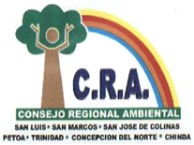     Proyecto de Infraestructura Rural (PIR)             Mancomunidad Consejo Regional Ambiental (CRA)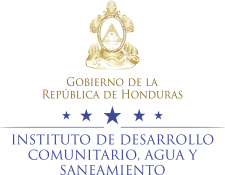 Teléfonos No. 2657-1004/1175CP-CRA-01-2015       CP-CRA-01-2015       RemitenteNombre: Edwin Alexander PeñaCargo: Presidente de Mancomunidad Consejo Regional Ambiental (CRA)DestinatarioOrganización/Empresa:  Servicios de Diseño y Construcción SERDICON S. de R.L.Número de Fax: 9880-4042Correo Electrónico: serdicon@hotmail.esAsunto:Medidas de Remediación Ambiental Rehabilitación Caminos Rurales de Cinco (5) Tramos en la Mancomunidad CRA, Departamento de Santa Bárbara Éste proceso incluye los tramos siguientes: Caminos Concepción del Norte - Suyapa, Municipio de Concepción del Norte; Tramo El Amatillo – Cuchilla Alta – La Finca, Municipio de Concepción del Norte; tramo "Campo Alegre-La Bacadilla- Bella Vista-Piletas", del Municipio de San Marcos, San Antonio de Majada-Las Flores, Municipio de Petoa; Mezcalitos-San Antonio de Majada, Municipio de Petoa; Pav 20 – San Francisco – El Pinabete – El Carmen, Municipio de Trinidad; Departamento de Santa Bárbara. Código 105279Medidas de Remediación Ambiental Rehabilitación Caminos Rurales de Cinco (5) Tramos en la Mancomunidad CRA, Departamento de Santa Bárbara Éste proceso incluye los tramos siguientes: Caminos Concepción del Norte - Suyapa, Municipio de Concepción del Norte; Tramo El Amatillo – Cuchilla Alta – La Finca, Municipio de Concepción del Norte; tramo "Campo Alegre-La Bacadilla- Bella Vista-Piletas", del Municipio de San Marcos, San Antonio de Majada-Las Flores, Municipio de Petoa; Mezcalitos-San Antonio de Majada, Municipio de Petoa; Pav 20 – San Francisco – El Pinabete – El Carmen, Municipio de Trinidad; Departamento de Santa Bárbara. Código 105279Total de paginas 27(incluyendo la portada): Total de paginas 27(incluyendo la portada): MUNICIPIOS DE CONCEPCION DEL NORTE, SAN MARCOS TRINIDAD Y PETOA, DEPARTAMENTO DE SANTA BARBARAMUNICIPIOS DE CONCEPCION DEL NORTE, SAN MARCOS TRINIDAD Y PETOA, DEPARTAMENTO DE SANTA BARBARAMUNICIPIOS DE CONCEPCION DEL NORTE, SAN MARCOS TRINIDAD Y PETOA, DEPARTAMENTO DE SANTA BARBARAMUNICIPIOS DE CONCEPCION DEL NORTE, SAN MARCOS TRINIDAD Y PETOA, DEPARTAMENTO DE SANTA BARBARAMUNICIPIOS DE CONCEPCION DEL NORTE, SAN MARCOS TRINIDAD Y PETOA, DEPARTAMENTO DE SANTA BARBARAMUNICIPIOS DE CONCEPCION DEL NORTE, SAN MARCOS TRINIDAD Y PETOA, DEPARTAMENTO DE SANTA BARBARADESGLOSE DE PRESUPUESTO DE OFERTADESGLOSE DE PRESUPUESTO DE OFERTADESGLOSE DE PRESUPUESTO DE OFERTADESGLOSE DE PRESUPUESTO DE OFERTADESGLOSE DE PRESUPUESTO DE OFERTADESGLOSE DE PRESUPUESTO DE OFERTAN°DESCRIPCIÓN UNIDAD  CANTIDAD  DE  OBRA  PRECIO  UNITARIO  (LPS)  PRECIO  TOTAL  (LPS) A.- MEDIDAS AMBIENTALESA.- MEDIDAS AMBIENTALESA.- MEDIDAS AMBIENTALESA.- MEDIDAS AMBIENTALESA.- MEDIDAS AMBIENTALESA.- MEDIDAS AMBIENTALES1LIMPIEZA DE CUNETAS 0.4 DE PROFUND. Y 0.4 DE ANCHM.L.8.002LIMPIEZA DE ALCANTARILLASUND1.003CABEZALES DE SALIDA (MAMPOSTERIA)UNI3.004ALCANTARILLA T.C.R 24" TIPO IIIM.L24.005REMOCION Y LIMPEZA DE DERRUMBESM33.006SUMINISTRO Y SIEMBRA DE VETIVERM216.007LIMPIEZA DE CUNETAS 0.4 DE PROFUND. Y 0.4 DE ANCHM.L.7.008LIMPIEZA DE CALZADA( CAMINO DE TIERRA)KM0.139DISIPADORES DE MAMPOSTERIAM30.9010MAMPOSTERIA 60% PIEDRA(6"), 40% MORTERO 1:3M30.6011HORAS  MAQUINA  EXCAVADORAHORA12.5012CONFORMACION TIPO IKM2.0013HORAS  MAQUINA  EXCAVADORAHORA15.0014SUMINISTRO Y SIEMBRA DE VETIVERM260.0015REMOCION Y LIMPEZA DE DERRUMBESM35.0016MURO CON GAVIONESM330.0017LIMPIEZA DE CALZADA( CAMINO DE TIERRA)KM0.0518ENCHAPE DE MAMPOSTERIA  e=0.15 CMSM2110.0019SUMINISTRO Y SIEMBRA DE VETIVERM2159.0020MURO CON GAVIONESM33.0021LIMPIEZA DE CUNETAS 0.4 DE PROFUND. Y 0.4 DE ANCHM.L.13.0022CABEZALES DE SALIDA (MAMPOSTERIA)UNI6.0023MURO DE MAMPOSTERIAM30.7524MAMPOSTERIA 60% PIEDRA(6"), 40% MORTERO 1:3M30.6025GEOMALLA ESTRUCTURAL UNIAXIAL UX-1400HS(SUM/INST)M280.0026LIMPIEZA DE CUNETAS 0.4 DE PROFUND. Y 0.4 DE ANCHM.L.57.0027HORAS  MAQUINA  EXCAVADORAHORA40.0028CONFORMACION TIPO IKM0.10                                                   TOTAL                                                   TOTAL                                                   TOTAL                                                   TOTAL                                                   TOTAL                                                   TOTALMUNICIPIOS DE CONCEPCION DEL NORTE, SAN MARCOS TRINIDAD Y PETOA, DEPARTAMENTO DE SANTA BARBARAMUNICIPIOS DE CONCEPCION DEL NORTE, SAN MARCOS TRINIDAD Y PETOA, DEPARTAMENTO DE SANTA BARBARAMUNICIPIOS DE CONCEPCION DEL NORTE, SAN MARCOS TRINIDAD Y PETOA, DEPARTAMENTO DE SANTA BARBARAMUNICIPIOS DE CONCEPCION DEL NORTE, SAN MARCOS TRINIDAD Y PETOA, DEPARTAMENTO DE SANTA BARBARADESGLOSE DE PRECIO DE MATERIALESDESGLOSE DE PRECIO DE MATERIALESDESGLOSE DE PRECIO DE MATERIALESDESGLOSE DE PRECIO DE MATERIALESNºDESCRIPCIONUNIDADPRECIOUNITARIO(LPS)MATERIALES IMPORTADOSMATERIALES IMPORTADOSMATERIALES IMPORTADOSMATERIALES IMPORTADOS1CEMENTO  BLANCOBOLSA2MALLA PARA GAVION DE 1X1X2 MTS./CON ALAMBRE GALV.UNID3VETIVER (10 MACOLLAS DE 8 ACES C/U)M.L.4GEOMALLA ESTRUCTURAL UX-1400 HSM2MATERIALES NACIONALESMATERIALES NACIONALESMATERIALES NACIONALESMATERIALES NACIONALES1CEMENTO GRIS TIPO PORTLANDBOLSA2ABONO 12-24-12SACO3ARENA DE   RIO  LAVADAM34ARENA DE  RIOM35GRAVA DE RIOM36PIEDRA DE RIOM37PIEDRA RIPIONM38AGUAM39ALAMBRE DE AMARRELB10VARILLA DE HIER. CORRUG. DE 3/8"X30' LEGLANCE11VARILLA DE HIERRO LISA DE ¼"X30' LEGITIMALANCE12CLAVOSLB13CLAVOS DE 2" A 4"LBS14TUBO DE PVC DE 3" X 20' RD-41LANCE15TUBO DE CONCRETO REFORZADO DE 24"M.L.16MADERA RUSTICA DE PINOPIE TMUNICIPIOS DE CONCEPCION DEL NORTE, SAN MARCOS TRINIDAD Y PETOA, DEPARTAMENTO DE SANTA BARBARAMUNICIPIOS DE CONCEPCION DEL NORTE, SAN MARCOS TRINIDAD Y PETOA, DEPARTAMENTO DE SANTA BARBARAMUNICIPIOS DE CONCEPCION DEL NORTE, SAN MARCOS TRINIDAD Y PETOA, DEPARTAMENTO DE SANTA BARBARAMUNICIPIOS DE CONCEPCION DEL NORTE, SAN MARCOS TRINIDAD Y PETOA, DEPARTAMENTO DE SANTA BARBARADESGLOSE DE PRECIO DE MANO DE OBRADESGLOSE DE PRECIO DE MANO DE OBRADESGLOSE DE PRECIO DE MANO DE OBRADESGLOSE DE PRECIO DE MANO DE OBRANºDESCRIPCIONUNIDADPRECIO UNITARIO(LPS)MANO DE OBRA CALIFICADAMANO DE OBRA CALIFICADAMANO DE OBRA CALIFICADAMANO DE OBRA CALIFICADA1ALBAÑILJDR2CAPATAZJDRMANO DE OBRA NO CALIFICADAMANO DE OBRA NO CALIFICADAMANO DE OBRA NO CALIFICADAMANO DE OBRA NO CALIFICADA1AYUDANTEJDR2PEONJDROferente:Oferente:Oferente:Cotización de Precio No.:Lote Nº:Página: _____ de _____Registro de la Empresa (especifico para hacer obras civiles):Registro de la Empresa (especifico para hacer obras civiles):Registro de la Empresa (especifico para hacer obras civiles):Contrato No. (1)Contratante(2)Nombre del contrato(3)Fecha del contrato(4)Descripción de la obra(5)Valor de la obra(6)Fecha:Firma:Nombre y Cargo:Nombre y Cargo:Oferente:Oferente:Nombre del Responsable Técnico:Nombre del Responsable Técnico:Comparación de Precio n.º:Lote n.º:Lote n.º:Página: _____ de _____Registro de la Empresa (especifico para hacer obras civiles):Registro de la Empresa (especifico para hacer obras civiles):Registro de la Empresa (especifico para hacer obras civiles):Registro de la Empresa (especifico para hacer obras civiles):CONTRATO No.(1) DESCRIPCIÓN DE LA OBRA(2)Nº DEL REGISTRO DE LA OBRA(3)EMPRESAEJECUTORA (4)Local y Fecha:Firma(s) del(os) Responsable(s)Técnico(s):Oferente:Oferente:Oferente:No(1)Equipos(2)Modelo / Año de fabricación(3)Propio (P) Alquilado (A) Otros (O)(4)Fecha:Firma:Nombre y Cargo:Nombre y Cargo:Oferente:Oferente:Oferente:Comparación de Precio No.Lote No.Página: _____ de _____ItemN.ºActividadCostoCostoCronograma de Ejecución de La obra (días)Cronograma de Ejecución de La obra (días)Cronograma de Ejecución de La obra (días)Cronograma de Ejecución de La obra (días)ItemN.ºActividadTotal del Item(LPS.)Porcentajedel PrecioTotal1530456012345PRECIO TOTAL (LPS.)PRECIO TOTAL (LPS.)100%Valor en letras:Valor en letras:Valor en letras:Valor en letras:Valor en letras:Valor en letras:Valor en letras:Valor en letras:Fecha:Firma:Nombre y Cargo:Nombre y Cargo:Oferente:Oferente:Oferente:Comparación de Precio No.Lote No.Página: _____ de _____ItemDescripciónUnidad/MedidaCantidadPrecio UnitarioPrecio TotalPrecio Total (LPS.)Precio Total (LPS.)Precio Total (LPS.)Precio Total (LPS.)Precio Total (LPS.)Valor en letras:Valor en letras:Valor en letras:Valor en letras:Valor en letras:Valor en letras:Fecha:Firma:Nombre y Cargo:Nombre y Cargo:LOGO DEL PROYECTOCONTRATANTECONTRATISTA